國際觀專欄(256)狂歡節的來源李家同	全世界最著名的狂歡節是巴西的，美國紐奧良市的Mardi Gras也相當有名，義大利面具節則是在威尼斯聖馬可廣場舉行。國人大概不知道為何這些國家有這種慶祝。	天主教會希望教友隆重紀念復活節，因此將復活節前幾週訂為齋戒日。教友們不可以在這段時間內狂歡作樂，也要守大小齋，所謂大小齋就是要少吃一點。有些國家認為，既然要人民過沉悶而且刻苦的生活，就不妨在齋戒開始的前夕舉行狂歡節，所以巴西、紐奧良和義大利的狂歡節都是在同一個時間開始的。	今年的天主教齋戒是2月14日(正月初五)，教會舉行聖灰彌撒，神父會在教友頭上，以灰畫一個十字，提醒教友，你原來是土，將來還要回到土裡去。	嘉年華會與宗教有關，因為永遠是在齋戒開始以前舉行的，但是已經完全失去了宗教意義。要紀念復活節，反而又引起了狂歡，實在值得深思和檢討。	我今年參加了聖灰彌撒，神父特別提醒我們耶穌所說的話，在齋戒期間不要因為禁食而愁眉苦臉，也就是說，不要讓大家知道你是一個虔誠的教友。的確，我們嚴格遵守齋戒的規律，而沒有做很多愛人的舉動，齋戒恐怕是毫無意義的。神父在彌撒中特別提醒我們，齋戒也必須出自內心，他的話十分有道理。	以下三張照片分別是巴西狂歡節、紐奧良市的Mardi Gras以及義大利的面具節。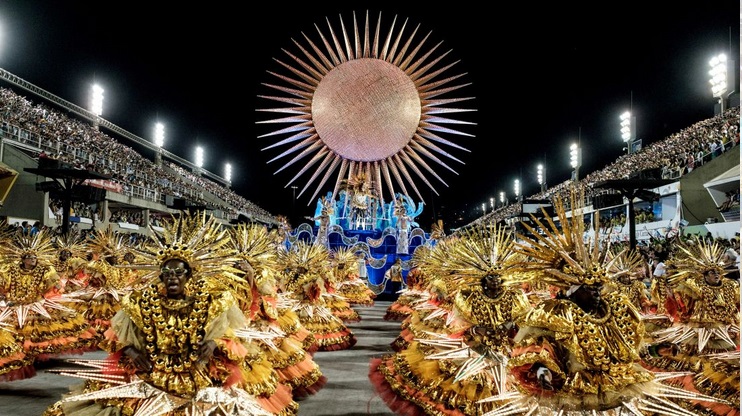 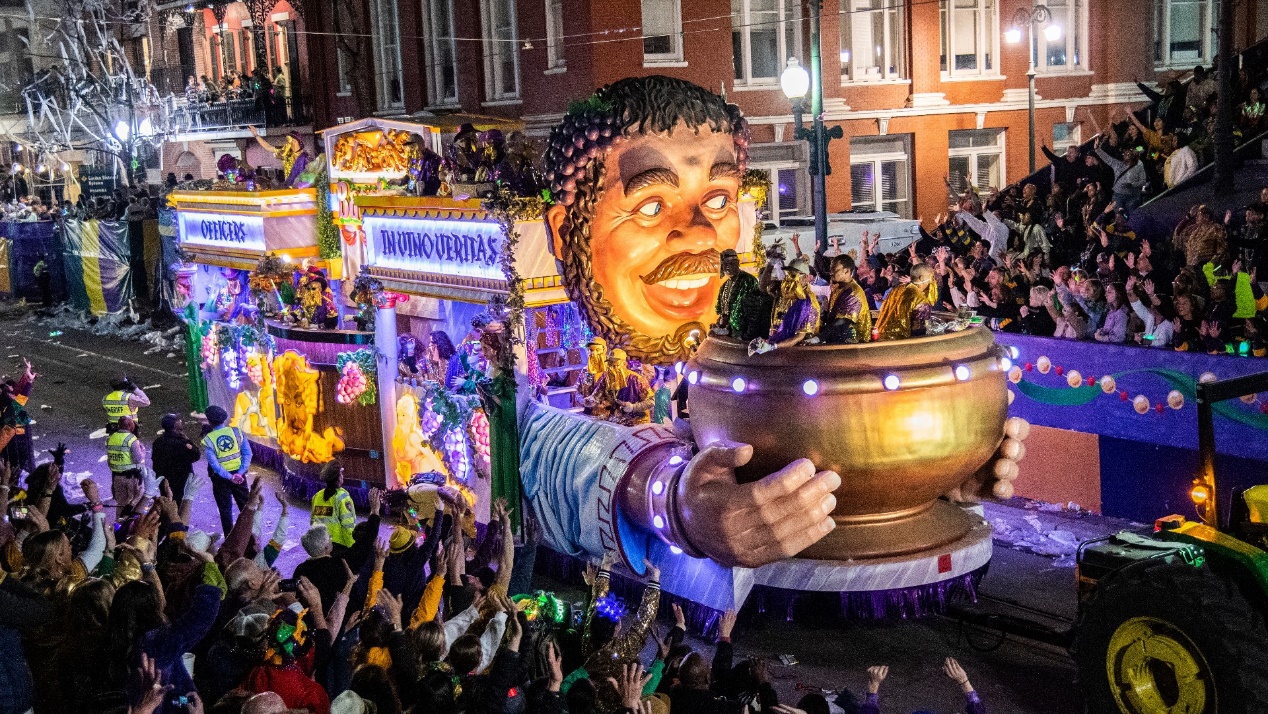 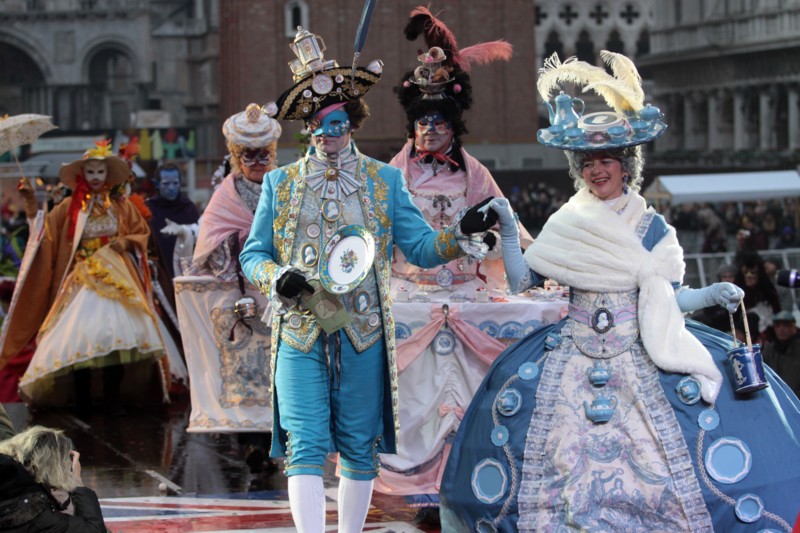 